Publicado en  el 09/07/2014 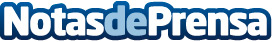 Honda, de nuevo la 3ª marca más sostenible del mundo según Best Global Green BrandsPor tercer año consecutivo, el ranking Best Global Green Brands 2014 posiciona a Honda como la tercera marca más sostenible del mundo. Datos de contacto:Honda MotorsNota de prensa publicada en: https://www.notasdeprensa.es/honda-de-nuevo-la-3-marca-mas-sostenible-del_1 Categorias: Automovilismo Ecología Industria Automotriz http://www.notasdeprensa.es